LES HOMMES DE CRO MAGNONQuels sont les deux moyens qu’ont les hommes de Cro Magnon pour se nourrir ? De quoi se nourrissent-ils ?Quelles armes utilisent-ils pour chasser ? Comment les hommes de Cro Magnon fabriquent-il leurs habitations ?Comment obtiennent-ils des pierres taillées ? Que font-ils avec les bêtes qu’ils tuent ? Est-ce qu’ils habitent toujours au même endroit ?On dit que les hommes de Cro-Magnon sont .................................Dessine ce qu’ils représentent sur les parois des grottes :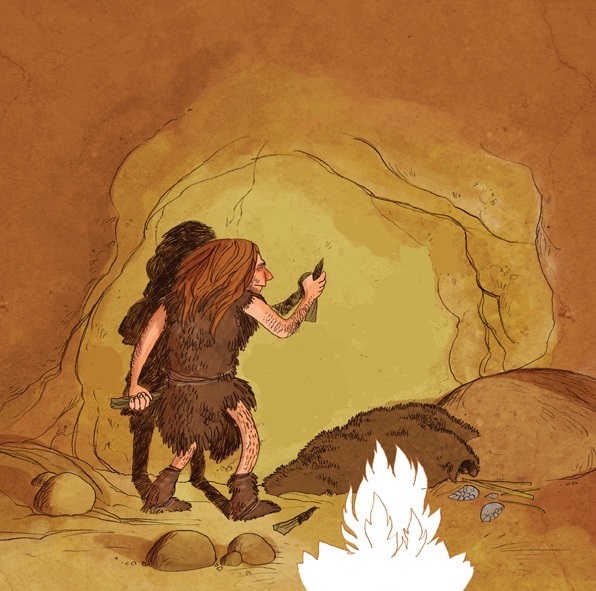 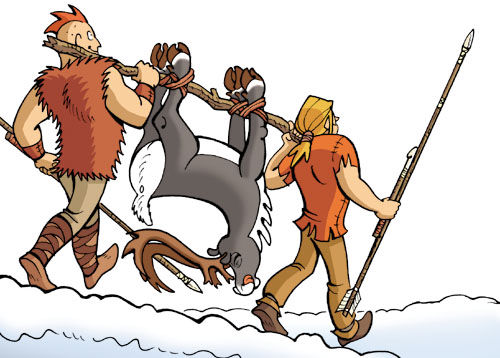 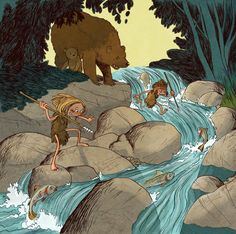 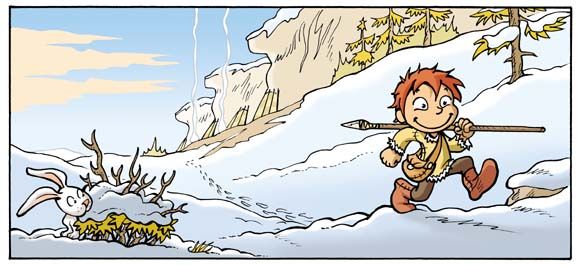 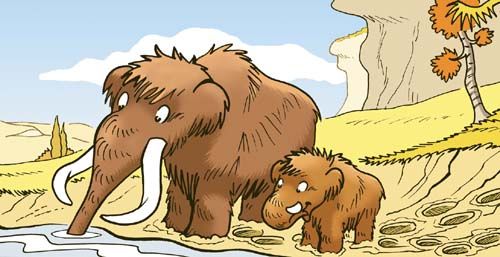 Ils mangent ............................................................................................. ............................................................................ ......................................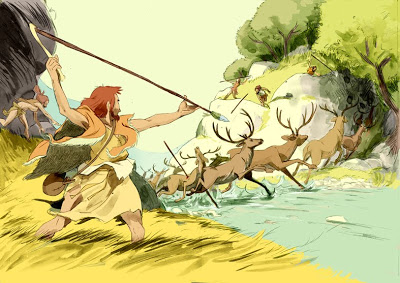 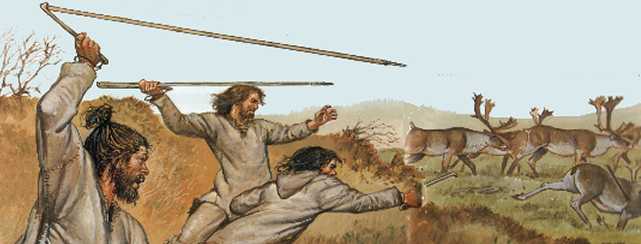 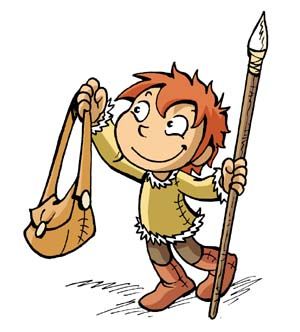 Ils utilisent des ...............................................................................................................................................................................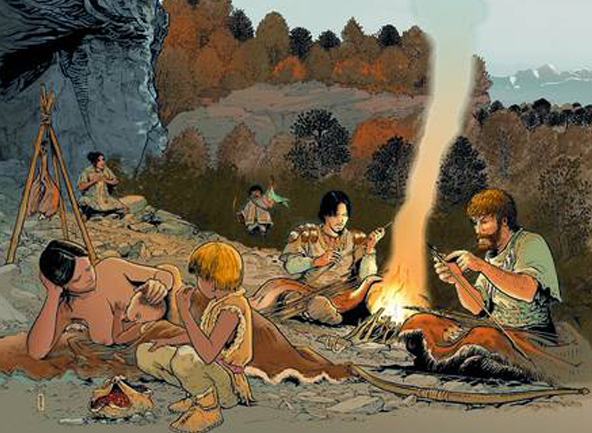 Ils construisent leurs habitations avec ..............................................................................................................................................................................................................................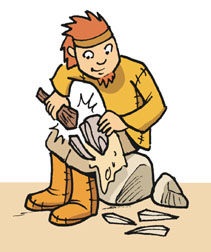 Ils obtiennent des pierres taillées en .................................... ......................................................................................................................................................................................................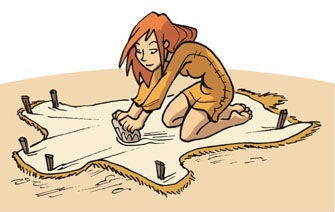 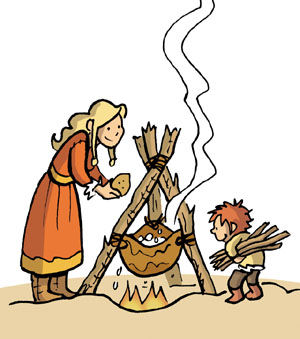 ....................................................................................................................................................................................................